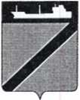 АДМИНИСТРАЦИЯ ТУАПСИНСКОГО ГОРОДСКОГО ПОСЕЛЕНИЯТУАПСИНСКОГО РАЙОНАПОСТАНОВЛЕНИЕот 14.12.2022                                                                              № 1405г. ТуапсеО внесении изменений в постановление администрации Туапсинского городского поселения Туапсинского района             от 12 апреля 2021 г. № 270 «Об утверждении Положения о муниципальном звене территориальной подсистемы единой государственной системы предупреждения и ликвидации чрезвычайных ситуаций на территории Туапсинскогогородского поселения»В  соответствии с Федеральным законом от 6 октября 2003 г. № 131-ФЗ «Об общих принципах организации местного самоуправления в Российской Федерации», постановлением Правительства Российской Федерации  от 30 декабря 2003 г. № 794 «О единой государственной системе предупреждения и ликвидации чрезвычайных ситуаций», учитывая постановление администрации Туапсинского городского поселения Туапсинского района  от 30 августа 2021 г. № 771 «Об изъятии из хозяйственного ведения муниципального унитарного предприятия Туапсинского городского поселения «Специализированное дорожное ремонтно-строительное управление» в муниципальную собственность Туапсинского городского поселения Туапсинского района с последующим закреплением на праве оперативного управления за муниципальным бюджетным учреждением Туапсинского городского поселения Туапсинского района «Благоустройство города Туапсе» движимого имущества - транспортных средств» п о с т а н о в л я ю:1. Внести в пункт 4, подпункт 4.4 б) «силы и средства постоянной готовности» постановления администрации Туапсинского городского поселения Туапсинского района от 12 апреля 2021 г. № 270 «Об утверждении Положения о муниципальном звене территориальной подсистемы единой государственной системы предупреждения и ликвидации чрезвычайных ситуаций на территории Туапсинского городского поселения» следующие изменения:1.1. вывести из состава сил и средств постоянной готовности МУП «Туапсинское специализированное дорожное ремонтно-строительное управление»;1.2. ввести в состав сил и средств постоянной готовности МУП Туапсинского городского поселения «Благоустройство города Туапсе».2. Общему отделу администрации Туапсинского городского поселения Туапсинского района (Кот А.И.) обнародовать настоящее постановление в установленном порядке.3. Контроль за выполнением настоящего постановления оставляю за собой.4. Постановление вступает в силу со дня его обнародования.Глава Туапсинскогогородского поселенияТуапсинского района							        С.В. Бондаренко